МЕЖРАЙОННАЯ ИНСПЕКЦИЯ 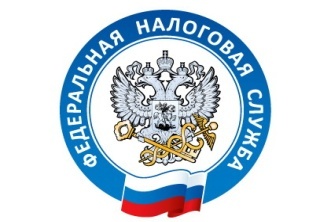 ФЕДЕРАЛЬНОЙ НАЛОГОВОЙ СЛУЖБЫ №22 ПО ЧЕЛЯБИНСКОЙ ОБЛАСТИПредоставляем отчетность электронно (ТКС) Преимущества предоставления отчётности по ТКС: -    отправлять отчётность без посещения налоговой инспекции  - со своего рабочего места 24 часа в сутки с получением подтверждений;- отсутствие дублирования отчётности на бумажных носителях;
        -   электронные деклараций автоматически разносятся по лицевым счетам налогоплательщиков;-     снижается количество технических ошибок;-     новые формы отчётности получаем в электронном виде;-     обеспечена защита направляемой информации;-     обеспечивается конфиденциальность информации.  Предоставление налогоплательщикам или их уполномоченным представителям различных информационных услуг (ИОН – запросы):        - справка о состоянии расчётов по налогам, сборам и взносам;
       - выписка операций по расчёту с бюджетом;
       - перечень бухгалтерской и налоговой отчётности, представленной в отчётном году;
       - акт сверки расчётов по налогам, сборам и взносам;
       - справка об исполнении налогоплательщиком обязанности по уплате налогов, сборов, страховых взносов, пеней и налоговых санкций по запросу налогоплательщика.Электронных документооборот между налогоплательщиком и инспекцией – направление требований налоговым органом и направление ответов на требования в электронном виде. 
	С перечнем операторов электронного документооборота можно познакомиться на официальном сайте ФНС России www.nalog.ru          Также можно направлять  электронно отчеты и во внебюджетные фонды.           Воспользуйтесь  электронным документооборотом! Это очень удобно!      Имея ЭЦП – организациям можно зарегистрироваться в «Личном кабинете юридического лица» (www.nalog.ru). 